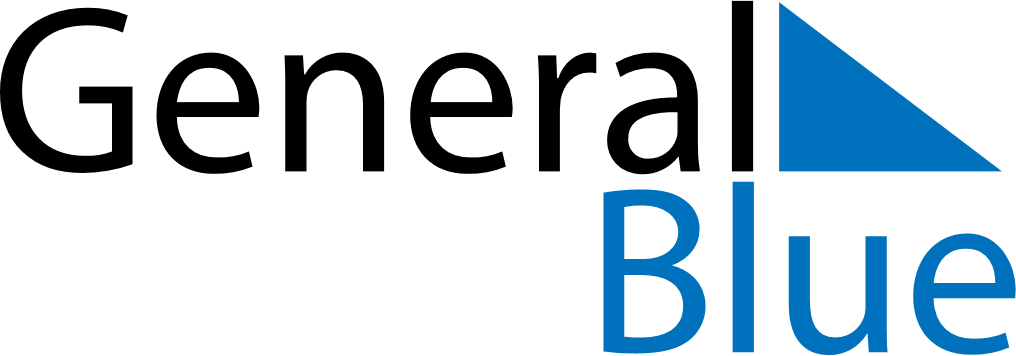 October 2020October 2020October 2020October 2020October 2020October 2020AlbaniaAlbaniaAlbaniaAlbaniaAlbaniaAlbaniaMondayTuesdayWednesdayThursdayFridaySaturdaySunday12345678910111213141516171819202122232425Mother Teresa Day262728293031NOTES